TÜRKİYE CUMHURİYETİ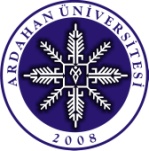 ARDAHAN ÜNİVERSİTESİSOSYAL BİLİMLER ENSTİTÜSÜ MÜDÜRLÜĞÜSAYI    :  B.30.2.ARD.0.41.71.00.00                                                                                              …./…./2012KONU :  Yıllık İzin.REKTÖRLÜK MAKAMINA
              ……………..   tarihinden itibaren  …………..  gün süre ile mazeret izni / yıllık izin kullanmak istiyorum.  Belirtilen süre içerisinde izinli sayılmam ve aşağıda adı geçen öğretim elemanının Müdürlüğe vekalet etmesi hususunda gereğini izninize arz ederim. .../.../2012İZNİ KULLANACAĞIM ADRES :
……………………………………………….
……………………………………………….
Tel: ………………………...………………                                                                                                     Yrd.Doç.Dr. Levent KÜÇÜK                                                                                                                  Enstitü MüdürüSAYI    :  B.30.2.ARD.0.41.71.00.00                                                                                              …./…./2012KONU :  Yıllık İzin.REKTÖRLÜK MAKAMINA
              ……………..   tarihinden itibaren  …………..  gün süre ile mazeret izni / yıllık izin kullanmak istiyorum.  Belirtilen süre içerisinde izinli sayılmam ve aşağıda adı geçen öğretim elemanının Müdürlüğe vekalet etmesi hususunda gereğini izninize arz ederim. .../.../2012İZNİ KULLANACAĞIM ADRES :
……………………………………………….
……………………………………………….
Tel: ………………………...………………                                                                                                     Yrd.Doç.Dr. Levent KÜÇÜK                                                                                                                  Enstitü MüdürüSAYI    :  B.30.2.ARD.0.41.71.00.00                                                                                              …./…./2012KONU :  Yıllık İzin.REKTÖRLÜK MAKAMINA
              ……………..   tarihinden itibaren  …………..  gün süre ile mazeret izni / yıllık izin kullanmak istiyorum.  Belirtilen süre içerisinde izinli sayılmam ve aşağıda adı geçen öğretim elemanının Müdürlüğe vekalet etmesi hususunda gereğini izninize arz ederim. .../.../2012İZNİ KULLANACAĞIM ADRES :
……………………………………………….
……………………………………………….
Tel: ………………………...………………                                                                                                     Yrd.Doç.Dr. Levent KÜÇÜK                                                                                                                  Enstitü MüdürüSAYI    :  B.30.2.ARD.0.41.71.00.00                                                                                              …./…./2012KONU :  Yıllık İzin.REKTÖRLÜK MAKAMINA
              ……………..   tarihinden itibaren  …………..  gün süre ile mazeret izni / yıllık izin kullanmak istiyorum.  Belirtilen süre içerisinde izinli sayılmam ve aşağıda adı geçen öğretim elemanının Müdürlüğe vekalet etmesi hususunda gereğini izninize arz ederim. .../.../2012İZNİ KULLANACAĞIM ADRES :
……………………………………………….
……………………………………………….
Tel: ………………………...………………                                                                                                     Yrd.Doç.Dr. Levent KÜÇÜK                                                                                                                  Enstitü MüdürüİZİN DURUMUİZİN DURUMUVEKALET  DURUMUVEKALET  DURUMUİzin Türü :YILLIK İZİNVekalet Edecek  Öğretim Elemanının;Vekalet Edecek  Öğretim Elemanının;2011 Yılı izni :Adı, Soyadı2012 Yılı izni :Ünvanıİstenen Süre :BirimiKalan İzin : Sicil NoREKTÖRLÜK MAKAMINA
         Belirtilen sürelerde izinli sayılmamı ve yukarıda adı geçen öğretim elemanının Enstitü Müdürlüğüne vekalet etmesini olurlarınıza arz ederim.
                                                                                                                     Yrd.Doç.Dr. Levent KÜÇÜK                                                                                                                  Enstitü Müdürü                                                                                                                                                                                                                                                                                                                                                                 O  L  U  R………...2012Prof.Dr. Ramazan KORKMAZRektörREKTÖRLÜK MAKAMINA
         Belirtilen sürelerde izinli sayılmamı ve yukarıda adı geçen öğretim elemanının Enstitü Müdürlüğüne vekalet etmesini olurlarınıza arz ederim.
                                                                                                                     Yrd.Doç.Dr. Levent KÜÇÜK                                                                                                                  Enstitü Müdürü                                                                                                                                                                                                                                                                                                                                                                 O  L  U  R………...2012Prof.Dr. Ramazan KORKMAZRektörREKTÖRLÜK MAKAMINA
         Belirtilen sürelerde izinli sayılmamı ve yukarıda adı geçen öğretim elemanının Enstitü Müdürlüğüne vekalet etmesini olurlarınıza arz ederim.
                                                                                                                     Yrd.Doç.Dr. Levent KÜÇÜK                                                                                                                  Enstitü Müdürü                                                                                                                                                                                                                                                                                                                                                                 O  L  U  R………...2012Prof.Dr. Ramazan KORKMAZRektörREKTÖRLÜK MAKAMINA
         Belirtilen sürelerde izinli sayılmamı ve yukarıda adı geçen öğretim elemanının Enstitü Müdürlüğüne vekalet etmesini olurlarınıza arz ederim.
                                                                                                                     Yrd.Doç.Dr. Levent KÜÇÜK                                                                                                                  Enstitü Müdürü                                                                                                                                                                                                                                                                                                                                                                 O  L  U  R………...2012Prof.Dr. Ramazan KORKMAZRektörTÜRKİYE CUMHURİYETİARDAHAN ÜNİVERSİTESİ REKTÖRLÜĞÜTÜRKİYE CUMHURİYETİARDAHAN ÜNİVERSİTESİ REKTÖRLÜĞÜTÜRKİYE CUMHURİYETİARDAHAN ÜNİVERSİTESİ REKTÖRLÜĞÜTÜRKİYE CUMHURİYETİARDAHAN ÜNİVERSİTESİ REKTÖRLÜĞÜSAYI    :  B.30.2.ARD.0.71.00.00                                                                                             …./…./2012KONU :  Yıllık İzin.SOSYAL BİLİMLER ENSTİTÜSÜ MÜDÜRLÜĞÜNEEnstitü Müdürünün  …………….  tarihinden itibaren …………… gün süre ile izinli sayılması ve Müdürlüğe .......................................................................in, vekalet etmesi uygun görülmüştür. Bilgilerinizi ve adıgeçenin göreve başlama tarihinin bildirilmesini rica ederim.

                                                                                                                    Prof.Dr. Ramazan KORKMAZ                                                                                                       Rektör     SAYI    :  B.30.2.ARD.0.71.00.00                                                                                             …./…./2012KONU :  Yıllık İzin.SOSYAL BİLİMLER ENSTİTÜSÜ MÜDÜRLÜĞÜNEEnstitü Müdürünün  …………….  tarihinden itibaren …………… gün süre ile izinli sayılması ve Müdürlüğe .......................................................................in, vekalet etmesi uygun görülmüştür. Bilgilerinizi ve adıgeçenin göreve başlama tarihinin bildirilmesini rica ederim.

                                                                                                                    Prof.Dr. Ramazan KORKMAZ                                                                                                       Rektör     SAYI    :  B.30.2.ARD.0.71.00.00                                                                                             …./…./2012KONU :  Yıllık İzin.SOSYAL BİLİMLER ENSTİTÜSÜ MÜDÜRLÜĞÜNEEnstitü Müdürünün  …………….  tarihinden itibaren …………… gün süre ile izinli sayılması ve Müdürlüğe .......................................................................in, vekalet etmesi uygun görülmüştür. Bilgilerinizi ve adıgeçenin göreve başlama tarihinin bildirilmesini rica ederim.

                                                                                                                    Prof.Dr. Ramazan KORKMAZ                                                                                                       Rektör     SAYI    :  B.30.2.ARD.0.71.00.00                                                                                             …./…./2012KONU :  Yıllık İzin.SOSYAL BİLİMLER ENSTİTÜSÜ MÜDÜRLÜĞÜNEEnstitü Müdürünün  …………….  tarihinden itibaren …………… gün süre ile izinli sayılması ve Müdürlüğe .......................................................................in, vekalet etmesi uygun görülmüştür. Bilgilerinizi ve adıgeçenin göreve başlama tarihinin bildirilmesini rica ederim.

                                                                                                                    Prof.Dr. Ramazan KORKMAZ                                                                                                       Rektör     